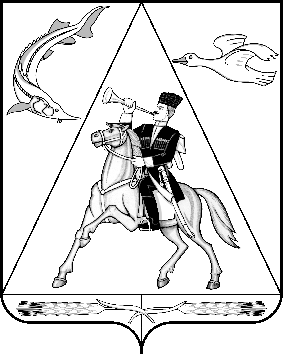 П О С Т А Н О В Л Е Н И Е АДМИНИСТРАЦИИ ПРИМОРСКО-АХТАРСКОГО ГОРОДСКОГО ПОСЕЛЕНИЯ ПРИМОРСКО-АХТАРСКОГО РАЙОНАот 05.10.2023                                                                                                      № 1070г. Приморско-АхтарскВ соответствии с Федеральным законом от 6 октября 2003 года № 131-ФЗ «Об общих принципах организации органов местного самоуправления в Российской Федерации» и постановлением администрации Приморско-Ахтарского городского поселения Приморско-Ахтарского района                       от 30 июня 2014 года № 1004 «Об утверждении Порядка принятия решения о разработке, формировании, реализации и оценки эффективности реализации муниципальных программ Приморско-Ахтарского городского поселения Приморско-Ахтарского района» администрация Приморско-Ахтарского городского поселения Приморско-Ахтарского района п о с т а н о в л я е т:1. Внести в постановление администрации Приморско-Ахтарского   городского поселения Приморско-Ахтарского района от 10 августа 2022 года                      № 868 «Об утверждении муниципальной программы «Капитальный ремонт и ремонт автомобильных дорог местного значения Приморско-Ахтарского городского поселения Приморско-Ахтарского района на 2023 год» следующие изменения:1) паспорт муниципальной программы «Капитальный ремонт и ремонт автомобильных дорог местного значения Приморско-Ахтарского городского поселения Приморско-Ахтарского района на 2023 год» изложить в новой редакции (приложение № 1);3) приложение № 2 к муниципальной программе «Капитальный ремонт и ремонт   автомобильных    дорог    местного    значения  Приморско-Ахтарского городского поселения Приморско-Ахтарского района на 2023 год» изложить в новой редакции (приложение № 2).2. Отделу по социальным вопросам администрации                                     Приморско-Ахтарского городского поселения Приморско-Ахтарского района (Проскурина)    опубликовать   настоящее   постановление  в    информационно-телекоммуникационной сети «Интернет», зарегистрированном в качестве средства массовой информации - «Азовские зори» www. azovskiezori.ru и разместить в сети «Интернет» на официальном сайте администрации Приморско-Ахтарского городского поселения Приморско-Ахтарского района http://prim-ahtarsk.ru.3. Постановление вступает в силу со дня его подписания, но не ранее вступления в силу решения Совета Приморско-Ахтарского городского поселения Приморско-Ахтарского района «О внесении изменений в решение Совета Приморско-Ахтарского городского поселения                           
Приморско-Ахтарского района от 29 ноября 2022 года № 344 «О бюджете Приморско-Ахтарского городского поселения Приморско-Ахтарского района на 2023 год».Глава Приморско-Ахтарскогогородского поселенияПриморско-Ахтарского района                                                               П.В. БурякПРИЛОЖЕНИЕ № 1к постановлению администрацииПриморско-Ахтарскогогородского поселенияПриморско-Ахтарского районаот 05.10.2023 № 1070«ПРИЛОЖЕНИЕУТВЕРЖДЕНАпостановлением администрацииПриморско-Ахтарскогогородского поселенияПриморско-Ахтарского районаот 10 августа 2022 года № 868(в редакции постановленияадминистрацииПриморско-Ахтарскогогородского поселенияПриморско-Ахтарского районаот 05.10.2023 № 1070)МУНИЦИПАЛЬНАЯ ПРОГРАММА«Капитальный ремонт и ремонт автомобильных дорог местногозначения Приморско-Ахтарского городского поселенияПриморско-Ахтарского района на 2023 год»ПАСПОРТмуниципальной программы «Капитальный ремонт и ремонт автомобильных дорог местного значения Приморско-Ахтарского городского поселения Приморско-Ахтарского района на 2023 год»1. Характеристика текущего состояния и прогноз развития соответствующей сферы реализации муниципальной программы.Улично-дорожная сеть местного значения составляет важнейшую часть транспортной инфраструктуры Приморско-Ахтарского городского поселения Приморско-Ахтарского района, обеспечивая перемещение пассажиров, товаров и услуг как внутри населенных пунктов, так и в границах Приморско-Ахтарского городского поселения Приморско-Ахтарского района. При этом их транспортно-эксплуатационное состояние значительно хуже, чем федеральных и региональных дорог, что в совокупности с высокой загрузкой и сложностью регулирования транспортных потоков приводит к значительному снижению пропускной способности. Без надлежащего уровня транспортно-эксплуатационного состояния всей сети автомобильных дорог, проходящих по территории Приморско-Ахтарского городского поселения Приморско-Ахтарского района, невозможно решение задач достижения устойчивого экономического роста. Общее состояние улично-дорожной сети местного значения в настоящее время нельзя считать оптимальным, а уровень их развития достаточным.Неудовлетворительное состояние улично-дорожной сети Приморско-Ахтарского городского поселения Приморско-Ахтарского района при постоянном темпе роста парка автотранспортных средств, приводит к сдерживанию социально-экономического развития, усугубляет проблемы в социальной сфере: несвоевременное оказание срочной и профилактической медицинской помощи, дополнительные потери времени и ограничения на поездки.2. Цели, задачи и целевые показатели, сроки и этапы реализации муниципальной программы.Целью муниципальной программы является формирование улично-дорожной сети местного значения на территории Приморско-Ахтарского городского поселения Приморско-Ахтарского района, соответствующей потребностям населения и экономики Приморско-Ахтарского городского поселения Приморско-Ахтарского района.Для достижения поставленной цели необходимо решение задачи: выполнение мероприятий по капитальному ремонту и ремонту улично-дорожной сети местного значения Приморско-Ахтарского городского поселения Приморско-Ахтарского района;	Для достижения цели Программы необходимо осуществить обеспечение устойчивого функционирования улично-дорожной сети местного значения Приморско-Ахтарского городского поселения Приморско-Ахтарского района.Срок реализации муниципальной программы 2023 год.Цели, задачи и характеризующие их целевые показатели муниципальной программы приводятся в табличной форме согласно приложению                                № 1 к настоящей программе.3. Перечень и краткое описание основных мероприятиймуниципальной программыНаименование мероприятий, подлежащих выполнению, объемы и источники финансирования, непосредственные результаты реализации мероприятий муниципальной программы приведены в табличном материале согласно приложению № 2.4. Обоснование ресурсного обеспечения муниципальной программыФинансирование мероприятий муниципальной программы предусматривается осуществлять за счет средств краевого бюджета в соответствии с постановлением главы администрации (губернатора) Краснодарского края от 30 июня 2023 года № 422 О внесении изменения в постановление Губернатора Краснодарского края от 2 марта 2023 г. № 91                          «О внесении изменения в распределение субсидий на 2023 год ремонт и ремонт автомобильных дорог общего пользования местного значения» и бюджета Приморско-Ахтарского городского поселения Приморско-Ахтарского района.Общий объем финансового обеспечения рассчитан на основании сметного расчета и составляет – 166 032,9 тыс. руб., в том числе:- 7 415,9 тыс. руб.. - средства местного бюджета;- 158 617,0 тыс. руб., - средства краевого бюджета.5. Методика оценки эффективности реализации муниципальной программы.Методика оценки эффективности реализации муниципальной программы приводится в приложении № 3 к настоящей программе.6. Механизм реализации муниципальной программыи контроль за ее выполнением.	6.1. Текущее управление муниципальной программой осуществляет ее координатор, который:	обеспечивает разработку муниципальной программы;	формирует структуру муниципальной программы;	организует реализацию муниципальной программы;	принимает решение о необходимости внесения в установленном порядке изменений в муниципальную программу;	несет ответственность за достижение целевых показателей муниципальной программы;	осуществляет подготовку предложений по объемам и источникам финансирования реализации муниципальной программы;	проводит мониторинг реализации муниципальной программы и анализ;	ежегодно проводит оценку эффективности реализации муниципальной программы;	готовит ежегодный доклад о ходе реализации муниципальной программы и оценке эффективности ее реализации (далее - доклад о ходе реализации муниципальной программы);	организует информационную и разъяснительную работу, направленную на освещение целей и задач муниципальной программы в печатных средствах массовой информации, на официальном сайте в информационно-телекоммуникационной сети «Интернет»;размещает информацию о ходе реализации и достигнутых результатах муниципальной программы на официальном сайте в информационно-телекоммуникационной сети «Интернет»;осуществляет иные полномочия, установленные муниципальной программой.	6.2. Координатор муниципальной программы ежегодно, не позднее                         1 декабря текущего финансового года, утверждает план реализации муниципальной программы на очередной год (далее - план реализации муниципальной программы) по форме согласно приложению № 4 к настоящей программе.	В плане реализации муниципальной программы отражаются:	контрольные события, оказывающие существенное влияние на сроки и результаты реализации муниципальной программы (с указанием их сроков и ожидаемых результатов, позволяющих определить наступление контрольного события программы);	координатор муниципальной программы, ответственные за контрольные события муниципальной программы.	Основными характеристиками контрольных событий муниципальной программы являются общественная, в том числе социально-экономическая, значимость (важность) для достижения результата основного мероприятия, возможность однозначной оценки достижения (0% или 100%), документальное подтверждение результата.	В качестве формулировок таких контрольных событий муниципальной программы рекомендуется использовать следующие:	«муниципальный правовой акт утвержден»;	«объект капитального строительства (реконструкции) введен в эксплуатацию»;	«система разработана и введена в эксплуатацию» и т.д.	В плане реализации муниципальной программы необходимо выделять не менее 3 контрольных событий в течение одного квартала, но не более                              20 контрольных событий в год.	Контрольные события муниципальной программы по возможности выделяются по основным мероприятиям.	6.3. Координатор муниципальной программы осуществляет контроль за выполнением плана реализации муниципальной программы.	6.4. В целях обеспечения контроля за выполнением муниципальной программы ее координатор представляет в ФЭО план реализации муниципальной программы в течение 3 рабочих дней после их утверждения.В случае принятия координатором муниципальной программы решения о внесении изменений в план реализации муниципальной программы он уведомляет об этом ФЭО в течение 3 рабочих дней после их корректировки.	6.5. Мониторинг реализации муниципальной программы осуществляется по отчетным формам согласно приложению № 5 к настоящей Программе.	6.6. Координатор муниципальной программы ежеквартально, до 20-го числа месяца, следующего за отчетным кварталом, представляет в ФЭО заполненные отчетные формы мониторинга реализации муниципальной программы.	6.7. Координатор муниципальной программы ежегодно, до 15 февраля года, следующего за отчетным годом, направляет в ФЭО доклад о ходе реализации муниципальной программы на бумажных и электронных носителях.	Доклад о ходе реализации муниципальной программы должен содержать:	сведения о фактических объемах финансирования муниципальной программы в целом и по каждому мероприятию включенных в муниципальной программу, и основных мероприятий в разрезе источников финансирования и главных распорядителей (распорядителей) средств местного бюджета;	сведения о фактическом выполнении мероприятий, включенных в муниципальной программу, и основных мероприятий с указанием причин их невыполнения или неполного выполнения;	сведения о соответствии фактически достигнутых целевых показателей реализации муниципальной программы и входящих в ее состав основных мероприятий плановым показателям, установленным муниципальной программой;	оценку эффективности реализации муниципальной программы.	К докладу о ходе реализации муниципальной программы прилагаются отчеты об исполнении целевых показателей муниципальной программы и входящих в ее состав основных мероприятий.	В случае расхождений между плановыми и фактическими значениями объемов финансирования и целевых показателей координатором муниципальной программы проводится анализ факторов и указываются в докладе о ходе реализации муниципальной программы причины, повлиявшие на такие расхождения.	По муниципальной программе, срок реализации которой завершился в отчетном году, координатор муниципальной программы представляет в ФЭО доклад о результатах ее выполнения, включая оценку эффективности реализации муниципальной программы за истекший год и весь период реализации муниципальной программы.	6.8. Муниципальный заказчик заключает муниципальные контракты в установленном законодательством порядке согласно Федеральному закону                                         от 5 апреля 2013 года № 44-ФЗ «О контрактной системе в сфере закупок товаров, работ, услуг для обеспечения государственных и муниципальных нужд».	6.9. Координатор муниципальной программы:	проводит анализ выполнения мероприятия;	несет ответственность за нецелевое и неэффективное использование выделенных в его распоряжение бюджетных средств;	формирует бюджетные заявки на финансирование основного мероприятия, а также осуществляет иные полномочия, установленные муниципальной программой.	6.10. Главный распорядитель (распорядитель) бюджетных средств в пределах полномочий, установленных бюджетным законодательством Российской Федерации:	обеспечивает результативность, адресность и целевой характер использования бюджетных средств в соответствии с утвержденными бюджетными ассигнованиями и лимитами бюджетных обязательств;	обеспечивает предоставление субсидий и бюджетных инвестиций в установленном порядке;	обеспечивает соблюдение получателями субсидий и бюджетных инвестиций условий, целей и порядка, установленных при их предоставлении;осуществляет иные полномочия, установленные бюджетным законодательством Российской Федерации.Исполняющий обязанностиначальника отдела ЖКХ администрации Приморско-Ахтарского городского поселения Приморско-Ахтарского района                                                     И.Ю. МаксимоваПЕРЕЧЕНЬ ОСНОВНЫХ МЕРОПРИЯТИЙ МУНИЦИПАЛЬНОЙ ПРОГРАММЫ«Капитальный ремонт и ремонт автомобильных дорог местного значенияПриморско-Ахтарского городского поселения Приморско-Ахтарского района на 2023 год»                                                                                                                                                                                                                                                   ».Исполняющий обязанностиначальника отдела ЖКХ администрации Приморско-Ахтарского городского поселения Приморско-Ахтарского района                                                                                                                                        И.Ю. МаксимоваО внесении изменений в постановление администрации Приморско-Ахтарского городского поселения Приморско-Ахтарского района от 10 августа 2022 года № 868 «Об утверждении муниципальной программы«Капитальный ремонт и ремонт автомобильных дорог местного значения Приморско-Ахтарского городского поселения Приморско-Ахтарского района на 2023 год»Координатор муниципальной программыотдел ЖКХ, связи, транспорта, ГО и ЧС администрации Приморско-Ахтарского городского поселения Приморско-Ахтарского района Координаторы подпрограммне предусмотреныУчастники муниципальной программыадминистрация Приморско-Ахтарского городского поселения Приморско-Ахтарского районаПодпрограммы муниципальной программыне предусмотреныВедомственные целевые программыне предусмотреныЦели муниципальной программыповышение транспортно-эксплуатационного состояния сети автомобильных дорог общего пользования на территории Приморско-Ахтарского городского поселения Приморско-Ахтарского районаЗадачи муниципальной программыразвитие сети автомобильных дорог местного значения на территории Приморско-Ахтарского городского поселения Приморско-Ахтарского района;Перечень целевых показателей муниципальной программыразработано проектов капитального ремонта автомобильных дорог местного значения;увеличение протяженности автомобильных дорог местного значения Приморско-Ахтарского городского поселения Приморско-Ахтарского района отвечающих нормативным требованиям по состоянию покрытия;Этапы и сроки реализации муниципальной программы2023 годэтапы не предусмотреныОбъемы бюджетных ассигнований муниципальной программыОбъем финансирования мероприятий муниципальной программы осуществляется за счет средств местного и краевого бюджета и составляет – 166 032,9 тыс. руб., в том числе:- 7 415,9 тыс. руб.. - средства местного бюджета;- 158 617,0 тыс. руб., - средства краевого бюджета.№п/пНаименование мероприятияИсточники финансированияИсточники финансирования2023 год(тыс. руб.)123341.Основное мероприятие № 1 Капитальный ремонт и ремонт автомобильных дорог общего пользования местного значениявсего166 032,9 166 032,9 1.Основное мероприятие № 1 Капитальный ремонт и ремонт автомобильных дорог общего пользования местного значенияместный бюджет7 415,9 7 415,9 1.Основное мероприятие № 1 Капитальный ремонт и ремонт автомобильных дорог общего пользования местного значениякраевой бюджет158 617,0158 617,01.1Мероприятия по выполнению проектно-изыскательских работвсего2 509,72 509,71.1Мероприятия по выполнению проектно-изыскательских работместный бюджет2 509,72 509,71.1.1Разработка проектной и рабочей документации с получением положительного заключения государственной экспертизы по объекту «Капитальный ремонт автомобильной догори по  ул. Парханова и ул. Кутузова от             ул. Азовская флотилия до                         ул. Тамаровского в г. Приморско-Ахтарске»всего1 269,51 269,51.1.1Разработка проектной и рабочей документации с получением положительного заключения государственной экспертизы по объекту «Капитальный ремонт автомобильной догори по  ул. Парханова и ул. Кутузова от             ул. Азовская флотилия до                         ул. Тамаровского в г. Приморско-Ахтарске»местный бюджет1 269,51 269,51.1.2Проведение государственной экспертизы проектной документации в части проверки достоверности определения сметной стоимости объекта капитального строительства «Капитальный ремонт автомобильной дороги  по ул. Островского от ул. Первомайской до ул. Победыв г. Приморско-Ахтарске»всего106,6106,61.1.2Проведение государственной экспертизы проектной документации в части проверки достоверности определения сметной стоимости объекта капитального строительства «Капитальный ремонт автомобильной дороги  по ул. Островского от ул. Первомайской до ул. Победыв г. Приморско-Ахтарске»местный бюджет106,6106,61.1.3Выполнение проектной документации с проверкой сметной стоимости работ по объекту «Капитальный ремонт автомобильной дороги по ул. Островского от ул. Первомайская до ул. Победы в г. Приморско-Ахтарске»всего600,0600,01.1.3Выполнение проектной документации с проверкой сметной стоимости работ по объекту «Капитальный ремонт автомобильной дороги по ул. Островского от ул. Первомайская до ул. Победы в г. Приморско-Ахтарске»местный бюджет600,0600,01.1.4Выполнение проектной документации с проверкой сметной стоимости работ по объекту «Капитальный ремонт автомобильной дороги по ул. Аэрофлотская от дома № 111 до ул. Комиссара Шевченко в г. Приморско-Ахтарске»всего449,0449,01.1.4Выполнение проектной документации с проверкой сметной стоимости работ по объекту «Капитальный ремонт автомобильной дороги по ул. Аэрофлотская от дома № 111 до ул. Комиссара Шевченко в г. Приморско-Ахтарске»местный бюджет449,0449,01.1.5Проведение государственной экспертизы проектной документации в части проверки достоверности определения сметной стоимости объекта капитального строительства «Капитальный ремонт автомобильной дороги по ул. Аэрофлотская от дома № 111 до ул. Комиссара Шевченко в г. Приморско-Ахтарске»всего84,684,61.1.5Проведение государственной экспертизы проектной документации в части проверки достоверности определения сметной стоимости объекта капитального строительства «Капитальный ремонт автомобильной дороги по ул. Аэрофлотская от дома № 111 до ул. Комиссара Шевченко в г. Приморско-Ахтарске»местный бюджет84,684,61.2Капитальный ремонт автомобильной дороги по  ул. Пролетарская от ул. Набережная до ул. Победы в г. Приморско-Ахтарске всего163 523,2163 523,21.2Капитальный ремонт автомобильной дороги по  ул. Пролетарская от ул. Набережная до ул. Победы в г. Приморско-Ахтарске местный бюджет4 906,24 906,21.2Капитальный ремонт автомобильной дороги по  ул. Пролетарская от ул. Набережная до ул. Победы в г. Приморско-Ахтарске краевой бюджет158 617,0158 617,0ПРИЛОЖЕНИЕ № 2к постановлению администрацииПриморско-Ахтарскогогородского поселенияПриморско-Ахтарского районаот 05.10.2023 № 1070«ПРИЛОЖЕНИЕ № 2 к муниципальной программе«Капитальный ремонт и ремонт автомобильных дорог местного значенияПриморско-Ахтарскогогородского поселенияПриморско-Ахтарского районана 2023 год»№п/пНаименование мероприятияИсточники финансированияИсточники финансированияВ том числе по годамНепосредственныйрезультат реализации мероприятияУчастник муниципальной программы№п/пНаименование мероприятияИсточники финансированияИсточники финансирования2023 год(тыс. руб.)Непосредственныйрезультат реализации мероприятияУчастник муниципальной программы12334561.Основное мероприятие № 1 Капитальный ремонт и ремонт автомобильных дорог общего пользования местного значениявсего166 032,9166 032,9Восстановление дорожного покрытия до нормативных параметровПроектная документацияЗаключение о достоверности сметной стоимости работПроектная документацияПроектная документацияВосстановление дорожного покрытия до нормативных параметровАдминистрация Приморско-Ахтарскогогородского поселенияПриморско-Ахтарского района1.Основное мероприятие № 1 Капитальный ремонт и ремонт автомобильных дорог общего пользования местного значенияместный бюджет7 415,97 415,9Восстановление дорожного покрытия до нормативных параметровПроектная документацияЗаключение о достоверности сметной стоимости работПроектная документацияПроектная документацияВосстановление дорожного покрытия до нормативных параметровАдминистрация Приморско-Ахтарскогогородского поселенияПриморско-Ахтарского района1.Основное мероприятие № 1 Капитальный ремонт и ремонт автомобильных дорог общего пользования местного значениябюджет Краснодарского края158 617,0158 617,0Восстановление дорожного покрытия до нормативных параметровПроектная документацияЗаключение о достоверности сметной стоимости работПроектная документацияПроектная документацияВосстановление дорожного покрытия до нормативных параметровАдминистрация Приморско-Ахтарскогогородского поселенияПриморско-Ахтарского района1.1Мероприятия по выполнению проектно-изыскательских работ:всего2 509,72 509,7Восстановление дорожного покрытия до нормативных параметровПроектная документацияЗаключение о достоверности сметной стоимости работПроектная документацияПроектная документацияВосстановление дорожного покрытия до нормативных параметровАдминистрация Приморско-Ахтарскогогородского поселенияПриморско-Ахтарского района1.1Мероприятия по выполнению проектно-изыскательских работ:местный бюджет2 509,72 509,7Восстановление дорожного покрытия до нормативных параметровПроектная документацияЗаключение о достоверности сметной стоимости работПроектная документацияПроектная документацияВосстановление дорожного покрытия до нормативных параметровАдминистрация Приморско-Ахтарскогогородского поселенияПриморско-Ахтарского района1.1.1Разработка проектной и рабочей документации с получением положительного заключения государственной экспертизы по объекту «Капитальный ремонт автомобильной догори по  ул. Парханова и ул. Кутузова от             ул. Азовская флотилия до                         ул. Тамаровского в г. Приморско-Ахтарске»всего1 269,51 269,5Восстановление дорожного покрытия до нормативных параметровПроектная документацияЗаключение о достоверности сметной стоимости работПроектная документацияПроектная документацияВосстановление дорожного покрытия до нормативных параметровАдминистрация Приморско-Ахтарскогогородского поселенияПриморско-Ахтарского района1.1.1Разработка проектной и рабочей документации с получением положительного заключения государственной экспертизы по объекту «Капитальный ремонт автомобильной догори по  ул. Парханова и ул. Кутузова от             ул. Азовская флотилия до                         ул. Тамаровского в г. Приморско-Ахтарске»местный бюджет1 269,51 269,5Восстановление дорожного покрытия до нормативных параметровПроектная документацияЗаключение о достоверности сметной стоимости работПроектная документацияПроектная документацияВосстановление дорожного покрытия до нормативных параметровАдминистрация Приморско-Ахтарскогогородского поселенияПриморско-Ахтарского района1.1.2Проведение государственной экспертизы проектной документации в части проверки достоверности определения сметной стоимости объекта капитального строительства «Капитальный ремонт автомобильной дороги  по ул. Островского от ул. Первомайской до ул. Победыв г. Приморско-Ахтарске»всего106,6106,6Восстановление дорожного покрытия до нормативных параметровПроектная документацияЗаключение о достоверности сметной стоимости работПроектная документацияПроектная документацияВосстановление дорожного покрытия до нормативных параметровАдминистрация Приморско-Ахтарскогогородского поселенияПриморско-Ахтарского района1.1.2Проведение государственной экспертизы проектной документации в части проверки достоверности определения сметной стоимости объекта капитального строительства «Капитальный ремонт автомобильной дороги  по ул. Островского от ул. Первомайской до ул. Победыв г. Приморско-Ахтарске»местныйбюджет106,6106,6Восстановление дорожного покрытия до нормативных параметровПроектная документацияЗаключение о достоверности сметной стоимости работПроектная документацияПроектная документацияВосстановление дорожного покрытия до нормативных параметровАдминистрация Приморско-Ахтарскогогородского поселенияПриморско-Ахтарского района1.1.3Выполнение проектной документации с проверкой сметной стоимости работ по объекту «Капитальный ремонт автомобильной дороги по ул. Островского от ул. Первомайская до ул. Победы в г. Приморско-Ахтарске»всего600,0600,0Восстановление дорожного покрытия до нормативных параметровПроектная документацияЗаключение о достоверности сметной стоимости работПроектная документацияПроектная документацияВосстановление дорожного покрытия до нормативных параметровАдминистрация Приморско-Ахтарскогогородского поселенияПриморско-Ахтарского района1.1.3Выполнение проектной документации с проверкой сметной стоимости работ по объекту «Капитальный ремонт автомобильной дороги по ул. Островского от ул. Первомайская до ул. Победы в г. Приморско-Ахтарске»местныйбюджет600,0600,0Восстановление дорожного покрытия до нормативных параметровПроектная документацияЗаключение о достоверности сметной стоимости работПроектная документацияПроектная документацияВосстановление дорожного покрытия до нормативных параметровАдминистрация Приморско-Ахтарскогогородского поселенияПриморско-Ахтарского района1.1.4Выполнение проектной документации с проверкой сметной стоимости работ по объекту «Капитальный ремонт автомобильной дороги по ул. Аэрофлотская от дома № 111 до ул. Комиссара Шевченко в г. Приморско-Ахтарске»всего449,0449,0Восстановление дорожного покрытия до нормативных параметровПроектная документацияЗаключение о достоверности сметной стоимости работПроектная документацияПроектная документацияВосстановление дорожного покрытия до нормативных параметровАдминистрация Приморско-Ахтарскогогородского поселенияПриморско-Ахтарского района1.1.4Выполнение проектной документации с проверкой сметной стоимости работ по объекту «Капитальный ремонт автомобильной дороги по ул. Аэрофлотская от дома № 111 до ул. Комиссара Шевченко в г. Приморско-Ахтарске»местныйбюджет449,0449,0Восстановление дорожного покрытия до нормативных параметровПроектная документацияЗаключение о достоверности сметной стоимости работПроектная документацияПроектная документацияВосстановление дорожного покрытия до нормативных параметровАдминистрация Приморско-Ахтарскогогородского поселенияПриморско-Ахтарского района1.1.5Проведение государственной экспертизы проектной документации в части проверки достоверности определения сметной стоимости объекта капитального строительства «Капитальный ремонт автомобильной дороги по ул. Аэрофлотская от дома № 111 до ул. Комиссара Шевченко в г. Приморско-Ахтарске»всего84,684,6Восстановление дорожного покрытия до нормативных параметровПроектная документацияЗаключение о достоверности сметной стоимости работПроектная документацияПроектная документацияВосстановление дорожного покрытия до нормативных параметровАдминистрация Приморско-Ахтарскогогородского поселенияПриморско-Ахтарского района1.1.5Проведение государственной экспертизы проектной документации в части проверки достоверности определения сметной стоимости объекта капитального строительства «Капитальный ремонт автомобильной дороги по ул. Аэрофлотская от дома № 111 до ул. Комиссара Шевченко в г. Приморско-Ахтарске»местныйбюджет84,684,6Восстановление дорожного покрытия до нормативных параметровПроектная документацияЗаключение о достоверности сметной стоимости работПроектная документацияПроектная документацияВосстановление дорожного покрытия до нормативных параметровАдминистрация Приморско-Ахтарскогогородского поселенияПриморско-Ахтарского района1.2Капитальный ремонт автомобильной дороги по ул. Пролетарская от ул. Набережная до ул. Победы в г. Приморско-Ахтарскевсего163 523,2163 523,2Восстановление дорожного покрытия до нормативных параметровПроектная документацияЗаключение о достоверности сметной стоимости работПроектная документацияПроектная документацияВосстановление дорожного покрытия до нормативных параметровАдминистрация Приморско-Ахтарскогогородского поселенияПриморско-Ахтарского района1.2Капитальный ремонт автомобильной дороги по ул. Пролетарская от ул. Набережная до ул. Победы в г. Приморско-Ахтарскеместный бюджет4 906,24 906,2Восстановление дорожного покрытия до нормативных параметровПроектная документацияЗаключение о достоверности сметной стоимости работПроектная документацияПроектная документацияВосстановление дорожного покрытия до нормативных параметровАдминистрация Приморско-Ахтарскогогородского поселенияПриморско-Ахтарского района1.2Капитальный ремонт автомобильной дороги по ул. Пролетарская от ул. Набережная до ул. Победы в г. Приморско-Ахтарскебюджет Краснодарского края158 617,0158 617,0Восстановление дорожного покрытия до нормативных параметровПроектная документацияЗаключение о достоверности сметной стоимости работПроектная документацияПроектная документацияВосстановление дорожного покрытия до нормативных параметровАдминистрация Приморско-Ахтарскогогородского поселенияПриморско-Ахтарского районаИТОГОвсего166 032,9166 032,9Восстановление дорожного покрытия до нормативных параметровПроектная документацияЗаключение о достоверности сметной стоимости работПроектная документацияПроектная документацияВосстановление дорожного покрытия до нормативных параметровАдминистрация Приморско-Ахтарскогогородского поселенияПриморско-Ахтарского районаИТОГОместный бюджет7 415,97 415,9Восстановление дорожного покрытия до нормативных параметровПроектная документацияЗаключение о достоверности сметной стоимости работПроектная документацияПроектная документацияВосстановление дорожного покрытия до нормативных параметровАдминистрация Приморско-Ахтарскогогородского поселенияПриморско-Ахтарского районаИТОГОбюджет Краснодарского края158 617,0158 617,0Восстановление дорожного покрытия до нормативных параметровПроектная документацияЗаключение о достоверности сметной стоимости работПроектная документацияПроектная документацияВосстановление дорожного покрытия до нормативных параметровАдминистрация Приморско-Ахтарскогогородского поселенияПриморско-Ахтарского района